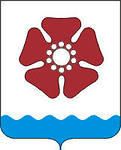 КОНТРОЛЬНО-СЧЕТНАЯ ПАЛАТА МУНИЦИПАЛЬНОГО ОБРАЗОВАНИЯ «СЕВЕРОДВИНСК»г. Северодвинск, 164501                                                                               тел./факс: (8184)58 39 82, 58 39 85ул. Бойчука, д. 3, оф. 411                                                                              е-mail: ksp77661@yandex.ru  Заключение № 43по итогам финансово-экономической экспертизы проекта муниципальной программы «Развитие жилищного строительства Северодвинска»                                                                                                                    «28» сентября 2022 года	В соответствии с Бюджетным кодексом Российской Федерации, Федеральным законом от 07.02.2011 № 6-ФЗ «Об общих принципах организации и деятельности контрольно-счетных органов субъектов Российской Федерации и муниципальных образований», Положением о Контрольно-счетной палате муниципального образования «Северодвинск», утвержденным решением Совета депутатов Северодвинска от 28.11.2013 № 34, письмом Управления градостроительства и земельных отношений Администрации Северодвинска    № 04-01-08/6432 от 15.09.2022 проведена финансово-экономическая экспертиза проекта муниципальной программы «Развитие жилищного строительства Северодвинска». Финансово-экономическая экспертиза проведена в период с 23.09.2022 по 28.09.2022.Законодательные акты и иные нормативные правовые акты, используемые при проведении финансово-экономической экспертизы:- Бюджетный кодекс Российской Федерации;- Федеральный закон от 06.10.2003 № 131-ФЗ «Об общих принципах организации местного самоуправления в Российской Федерации»; - Областной закон Архангельской области от 18.02.2019 № 57-5-ОЗ «Об утверждении Стратегии социально-экономического развития Архангельской области до 2035 года»;- Устав городского округа Архангельской области «Северодвинск»;- Решение Совета депутатов Северодвинска от 17.12.2019 № 215 «Стратегия социально-экономического развития муниципального образования «Северодвинск» на период до 2030 года»;- Порядок разработки, реализации и оценки эффективности муниципальных программ муниципального образования «Северодвинск», утвержденный постановлением Администрации Северодвинска от 30.10.2013 № 426-па (далее – Порядок № 426-па);- Методические указания по разработке, реализации и оценке эффективности муниципальных программ Северодвинска, утвержденные распоряжением заместителя Главы Администрации Северодвинска по финансово-экономическим вопросам от 21.03.2019 № 28-рфэ (далее – Методические указания).Для проведения финансово-экономической экспертизы представлены пояснительная записка, паспорт и проект муниципальной программы «Развитие жилищного строительства Северодвинска» (далее – проект Программы, Программа) с приложениями.При проведении экспертизы установлено.1. Ответственный исполнитель Программы – Управление градостроительства и земельных отношений Администрация Северодвинска.Участники Программы: проектные, сетевые и строительные организации предприятия.Цель Программы: повышение доступности жилья и качества жилищного обеспечения для населения городского округа Архангельской области «Северодвинск».Задачи Программы:Подпрограмма 1 «Содействие развитию жилищного строительства Северодвинска»:задача 1 «Обеспечение условий для строительства жилья в Северодвинске»;задача 2 «Переселение граждан из аварийного жилищного фонда»;Подпрограмма 2 «Развитие инженерной и социальной инфраструктуры»:задача 1 «Развитие инженерной инфраструктуры»;задача 2 «Развитие социальной инфраструктуры»;Подпрограмма 3 «Развитие градостроительства»:задача 1 «Оптимизация системы территориального планирования городского округа Архангельской области «Северодвинск»;задача 2 «Реализация градостроительной политики»;задача 3 «Обеспечение эффективного использования и распоряжения земельными ресурсами городского округа Архангельской области «Северодвинск»;Подпрограмма 4 «Повышение уровня обеспеченности жильем жителей Северодвинска, нуждающихся в улучшении жилищных условий»:задача 1 «Повышение доступности жилья молодых семей»;задача 2 «Обеспечение финансовой поддержкой жителей Северодвинска»;задача 3 «Выполнение государственных обязательств по обеспечению».Срок реализации: 2023-2028 годы. Программ реализуется в один этап.Ожидаемые результаты реализации Программы:- увеличение годового объема ввода жилья до 75 000,0 кв. м в 2024 году;- увеличение размера общей площади жилищного муниципального образования «Северодвинск» до 27,32 кв. м на одного жителя Северодвинска;- снижение доли ветхих и аварийных многоквартирных домов в городском округе Архангельской области «Северодвинск»;- сохранение доли семей, улучшивших жилищные условия в отчетном году, на уровне не ниже 0,5 процента в общей численности населения, состоящего на учете в качестве нуждающегося в жилых помещениях;- увеличение доли молодых семей, ежегодно улучшивших жилищные условия до 30 процентов от общего количества молодых семей, нуждающегося в улучшении жилищных условий; - увеличение плотности жилого фонда до 40,3 процента;- на территории городского округа реализовано не менее 19 инвестиционных проектов, направленных на развитие инженерной инфраструктуры.Следует отметить, что в соответствии с пунктом 47 Методических указаний в графе «Ожидаемые результаты муниципальной программы» указываются конечные показатели состояния сферы социально-экономического развития Северодвинска, которые планируется достичь в результате реализации муниципальной программы, а также значения показателей цели на последний год реализации муниципальной программы.Финансирование мероприятий Программы планируется осуществить за счет средств федерального, областного, местного бюджетов и Фонда содействия реформирования ЖКХ. Общий объем финансирования – 15 254 388,5 тыс. руб., в том числе:тыс. рублей2. Рассмотрев проект Программы, Контрольно-счетная палата Северодвинска отмечает следующее.2.1. В нарушение пункта 27 Порядка № 426-па в Контрольно-счетную палату Северодвинска Программа представлена ответственным исполнителем без дополнительных и обосновывающих материалов, в том числе:- обоснование состава и значений показателей цели муниципальной программы, задач подпрограмм муниципальной программы и необходимые расчеты к нему; оценку влияния внешних факторов и условий на их достижение;- финансово-экономическое обоснование.2.2. Проверкой соответствия заполнения форм проекта Программы нормативным актам, регулирующим порядок разработки, реализации и оценки эффективности муниципальных программ муниципального образования «Северодвинск», установлено следующее.В нарушение пункта 10.2 Порядка № 426-па в Паспорте Программы:- в наименовании графы «Ожидаемые результаты реализации муниципальной программы» пропущено слово «муниципальной»;- объем финансирования Программы в разрезе подпрограмм не отражен.В соответствии с пунктом 47 Методических указаний в графе «Ожидаемые результаты муниципальной программы» указываются конечные показатели состояния сферы социально-экономического развития Северодвинска, которые планируется достичь в результате реализации муниципальной программы, а также значения показателей цели на последний год реализации муниципальной программы.Ожидаемые результаты по объему ввода жилья, указанные в паспорте Программы, увеличивается в 2024 году до 75 000,0 кв. м, при этом согласно Приложению № 1 к Программе значение конечного показателя «Годовой объем ввода жилья» снижается в 2028 году до 40 000,0 кв. м. Кроме того, согласно Приложения № 1 к Программе снижается целевой показатель объема ввода жилья, тогда как в Стратегии социально-экономического развития Архангельской области до 2035 года, утвержденной Постановлением Архангельского областного Собрания депутатов от 13.02.2019 № 168 предусмотрен ежегодный рост этого показателя.В нарушение пункта 14  Методических указаний Показатель 2 «Мощность введенных в  эксплуатацию многоквартирных домов в отчетном году» (единица измерения – кв. м) мероприятия 1.01 «Проектирование и строительство многоквартирных домов» задачи 1 «Обеспечение условий для строительства жилья в Северодвинске Подпрограммы 1 «Содействие развитию жилищного строительства Северодвинска» Программы не соответствует требованиям однозначности.Не соблюдены требования пункта 71 Методических указаний: в Приложении № 1 «Перечень целевых показателей муниципальной программы Северодвинска» к Программе в табличной части не указано наименование Программы.Не соблюдены требования пункта 72 Методических указаний: в Приложении № 2 «Характеристика основных показателей муниципальной программы Северодвинска» к Программе в заголовочной части не указаны «Ответственный исполнитель» и «Соисполнители» Программы.Не соблюдены требования пункта 73 Методических указаний:  в Приложении № 3 «Сведения об основных мерах правового регулирования в сфере реализации муниципальной программы Северодвинска» к Программе в заголовочной части не указаны «Ответственный исполнитель» и «Соисполнители» Программы, в наименовании графы «Основные положения нормативного правового акта, связь с подпрограммами, задачами и мероприятиями (административными мероприятиями) муниципальной программы» пропущены слова «связь с подпрограммами, задачами и мероприятиями (административными мероприятиями) муниципальной программы», в форме отсутствует графа «Основания для разработки нормативного правового акта»,  не отражены сведения об основных мерах правового регулирования в сфере реализации Программы по подпрограмме 1.Не соблюдены требования пункта 74 Методических указаний: в Приложении № 4 «Характеристика муниципальной программы Северодвинска» нарушена нумерация граф.            По результатам экспертизы проекта Программы Контрольно-счетная палата Северодвинска предлагает при принятии представленного проекта муниципальной программы ««Развитие жилищного строительства Северодвинска» привести в соответствие проект Программы с нормативными правовыми актами, регулирующими порядок разработки, реализации и оценки эффективности муниципальных программ муниципального образования «Северодвинск».И.о. председателя                                                                                                       С.Н. ГапоноваГусельникова Лариса Николаевна(8184) 583985Объем финансированияВсегоГод реализацииГод реализацииГод реализацииГод реализацииГод реализацииГод реализацииОбъем финансированияВсего202320242025202620272028Всего, в том числе:15 254 388,53 665 612,0747 896,81 460 095,91 194 206,53 612 534,04 574 043,3- подпрограмма 1 «Содействие развитию жилищного строительства Северодвинска»2 002 824,41 060 154,420 350,0230 580,0230 580,0230 580,0230 580,0- подпрограмма 2 «Развитие инженерной и социальной инфраструктуры»12 066 778,52 492 824,3528 234,81 023 420,3749 818,93 160 141,44 112 338,8- подпрограмма 3 «Развитие градостроительства»35 850,05 850,05 860,05 870,05 980,06 090,06 200,0- подпрограмма 4 «Повышение уровня обеспеченности жильем жителей Северодвинска, нуждающихся в улучшении жилищных условий»1 148 935,6106 783,3193 452,0200 225,6207 827,6215 722,6224 924,5